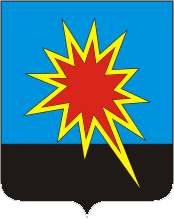 РОССИЙСКАЯ ФЕДЕРАЦИЯКЕМЕРОВСКАЯ ОБЛАСТЬКАЛТАНСКИЙ ГОРОДСКОЙ ОКРУГАДМИНИСТРАЦИ КАЛТАНСКОГО ГОРОДСКОГО ОКРУГАПОСТАНОВЛЕНИЕОт 27.12.2013 г.   № 484-пО внесении изменений в постановление администрации Калтанского городского округа от 26.04.2011г. №57-п «О введении новой системы оплаты труда работников муниципальных учреждений культуры, искусства, кино и муниципальных образовательных учреждений культуры Калтанского городского округа» 	В соответствии с постановлением  Коллегии Администрации Кемеровской области от 14.10.2013 № 430 «Об увеличении  фондов оплаты труда работников государственных учреждений Кемеровской области», постановлением администрации Калтанского городского округа от 18.10.2013 № 380-п «Об увеличении фондов оплаты труда работников муниципальных учреждений Калтанского городского округа» внести изменения в постановление администрации Калтанского городского округа от 26.04.2011г. № 57-п «О введении новой системы оплаты труда работников муниципальных учреждений культуры, искусства, кино и муниципальных образовательных учреждений культуры Калтанского городского округа» (в редакции постановления администрации Калтанского городского округа от 27.12.2013 г. №483-п):1. В пределах выделенных фондов оплаты труда увеличить с 01.10.2013г. на 5,5 процентов оклады (должностные оклады), ставки заработной платы работников муниципальных учреждений культуры, искусства, кино и муниципальных образовательных организаций культуры и искусств Калтанского городского округа, созданных в форме учреждений, и изложив приложения № 1 – 5 и 9к Положению об оплате труда работников муниципальных учреждений культуры, искусства, кино и муницпальных образовательных организаций культуры и искусств Калтанского городского округа, созданных в форме учреждений в новой редакции согласно приложению к настоящему постановлению.2. Действие настоящего постановления распространяется на правоотношения, возникшие 01.10.2013г.3. Контроль за исполнением постановления возложить на заместителя лавы Калтанского городского округа по экономике Горшкову А.И.Глава Калтанского		городского округа						И.Ф. Голдинов                  Приложениек постановлению администрацииКалтанского городского округаот 27.12.2013 г. № 484-пПриложение № 1к Положению об оплате труда работников муниципальных учреждений культуры, искусства, кино и муниципальных образовательныхорганизаций культуры и искусств Калтанского городского округа, созданных в форме учрежденийРазмеры окладов (должностных окладов), ставокПрофессиональные квалификационные группы должностейруководителей, специалистов и служащих в сфере культуры,искусства и кинематографии Приложение № 2к Положению об оплате труда работников муниципальных учреждений культуры, искусства, кино и муниципальных образовательныхорганизаций культуры и искусств Калтанского городского округа, созданных в форме учрежденийРазмеры должностных окладов с учетомповышающих коэффициентовПрофессиональные квалификационные группыобщеотраслевых должностей руководителей, специалистов и служащих Приложение № 3к Положению об оплате труда работников муниципальных учреждений культуры, искусства, кино и муниципальных образовательныхорганизаций культуры и искусств Калтанского городского округа, созданных в форме учрежденийПрофессиональная квалификационная группа должностей педагогических работников образовательных учреждений культурыПриложение №4к Положению об оплате труда работников муниципальных учреждений культуры, искусства, кино и муниципальных образовательныхорганизаций культуры и искусств Калтанского городского округа, созданных в форме учрежденийПрофессиональные квалификационные группы профессий рабочих в сфере культуры, искусства и кинематографии Приложение №5к Положению об оплате труда работников муниципальных учреждений культуры, искусства, кино и муниципальных образовательныхорганизаций культуры и искусств Калтанского городского округа, созданных в форме учрежденийПрофессиональные квалификационные группы профессий рабочихПриложение № 9к Положению об оплате труда работников муниципальных учреждений культуры, искусства, кино и муниципальных образовательныхорганизаций культуры и искусств Калтанского городского округа, созданных в форме учрежденийПрофессиональная квалификационная группа должностей работников учебно-вспомогательного персонала первого уровня  образовательных учреждений культуры№п/пНаименование должностейОклад по профес-сиональной квалификационной группе, рублейПовышающий коэффициентОклад(должностной оклад), ставка, рублей12345Профессиональная квалификационная группа первого уровняПрофессиональная квалификационная группа первого уровня2382Второй квалификационный уровеньВторой квалификационный уровень1Заведующий костюмернойсреднее профессиональное образование и стаж работы по профилю деятельности не менее 3 лет или начальное профессиональное образование и стаж работы по профилю деятельности не менее 5 лет  1,55737102Культорганизаторкульторганизатор II категории - высшее профессиональное образование без предъявления требований к стажу работы или среднее профессиональное образование и стаж работы по профилю деятельности не менее 3 лет;культорганизатор I категории - высшее профессиональное образование и стаж работы по профилю деятельности не менее 1 года или среднее профессиональное образование и стаж работы по профилю деятельности не менее 5 лет  1,2851,557306137103Руководитель кружка, любительского объединения, клуба по интересамруководитель кружка, любительского объединения, клуба по интересам - среднее профессиональное образование без предъявления требований к стажу работы; руководитель кружка, любительского объединения, клуба по интересам II категории - высшее профессиональное образование без предъявления требований к стажу работы или среднее профессиональное образование и стаж работы в культурно-просветительных учреждениях и организациях не менее 3 лет;  руководитель кружка, любительского объединения, клуба по интересам I категории - высшее профессиональное образование и стаж работы по профилю деятельности не менее 3 лет1,2851,4141,5573061336837104Смотрительсреднее профессиональное образование без предъявления требований к стажу работы или среднее (полное) общее образование и стаж работы в музеях не менее 2 лет1,1272684Профессиональная квалификационная группа второго уровняПрофессиональная квалификационная группа второго уровня2460Первый квалификационный уровеньПервый квалификационный уровень1Артист вспомогательного состава1,24430612Лектор (экскурсовод)лектор (экскурсовод) - высшее профессиональное образование без предъявления требований к стажу работы или среднее профессиональное образование и стаж лекционной (экскурсионной) работы не менее 3 лет;      лектор (экскурсовод) II категории - высшее профессиональное образование и стаж лекционной (экскурсионной) работы не менее 3 лет или среднее профессиональное образование и стаж лекционной (экскурсионной) работы не менее 5 лет;             лектор (экскурсовод) I категории - высшее профессиональное образование и стаж лекционной (экскурсионной) работы не менее 5 лет;        лектор (экскурсовод) I категории - высшее профессиональное образование и стаж лекционной (экскурсионной) работы не менее 7 лет  1,3691,5081,8211,9993368371044824917Второй квалификационный уровеньВторой квалификационный уровень1Администратор - кроме администраторов, отнесенных к третьему квалификационному уровнюв других театрах, художественных коллективах и культурно-просветительных учреждениях;      в театрах оперы и балета, в театрах музыкальной комедии (оперетты), в музыкально-драматических, драматических театрах, театрах юного зрителя, театрах кукол, филармониях, музыкальных и танцевальных коллективах, концертных организациях, концертных залах, цирках и крупнейших культурно-просветительных учреждениях                                               1,5081,821371044822Библиотекарьбиблиотекарь - среднее профессиональное образование без предъявления требований к стажу работы или среднее (полное) общее образование и курсовая подготовка;           библиотекарь II категории - высшее профессиональное образование без предъявления требований к стажу работы или среднее профессиональное образование и стаж работы в должности библиотекаря не менее 3 лет; библиотекарь I категории - высшее профессиональное образование и стаж работы в должности библиотекаря II категории не менее 3 лет             1,3691,5081,8213368371044823Библиографбиблиограф - среднее профессиональное образование без предъявления требований к стажу работы или среднее (полное) общее образование и курсовая подготовка;           библиограф II категории - высшее профессиональное образование без предъявления требований к стажу работы или среднее профессиональное образование и стаж работы в должности библиотекаря, библиографа не менее 3 лет;          библиограф I категории - высшее профессиональное образование и стаж работы в должности библиографа II категории не менее 3 лет          1,3691,5081,8213368371044824Методист библиотеки, клубного учреждения, музея, научно - методического центра народного творчества, дома народного творчества, центра народной культуры (культуры и досуга), кино и других аналогичных учреждений и организацийметодист - высшее профессиональное образование без предъявления требований к стажу работы или среднее профессиональное образование и стаж работы в культурно-просветительных учреждениях и организациях не менее 3 лет;   методист II категории - высшее профессиональное образование и стаж работы в культурно-просветительных учреждениях и организациях не менее 3 лет или среднее профессиональное образование и стаж работы в культурно-просветительных учреждениях и организациях не менее 5 лет;      методист I категории - высшее профессиональное образование и стаж работы в должности методиста II категории не менее    3 лет          1,3691,5081,821336837104482Третий квалификационный уровеньТретий квалификационный уровень1Художник, художник-бутафор, художник-гример, художник-декоратор, художник-конструктор, художник-скульптор, художник по свету, художник-модельер театрального костюма, художник-реставратор, художник-постановщик, художник-фотографвысшее художественное образование без предъявления требований к стажу работы или среднее профессиональное образование и стаж работы по профилю не менее 5 лет;   высшее художественное образование без предъявления требований к стажу работы или среднее профессиональное образование и стаж работы по профилю не менее 5 лет;  высшее художественное образование и стаж работы по профилю не менее 5 лет 1,6572,0822,531407651236226Четвёртый квалификационный уровеньЧетвёртый квалификационный уровень1Звукооператорв других театрах и художественных коллективах;   в театрах оперы и балета, в театрах музыкальной комедии (оперетты), музыкально-драматических, драматических театрах, театрах юного зрителя, театрах кукол, филармониях, концертных организациях, музыкальных и танцевальных коллективах, цирках     1,3691,65733684076Профессиональная квалификационная группа третьего уровняПрофессиональная квалификационная группа третьего уровня2908Первый квалификационный уровеньПервый квалификационный уровень1Заведующий отделом (сектором) музея, кроме отнесенных ко второму квалификационному уровню в отделе (секторе) музеев, отнесенных к IV группе по оплате труда руководителей;      в отделе (секторе) музеев, отнесенных к III группе по оплате труда руководителей   1,6911,833491853292Заведующий отделом (сектором) библиотеки, кроме отнесенных ко второму квалификационному уровню в отделе (секторе) библиотек, отнесенных к IV группе по оплате труда руководителей;в отделе (секторе) библиотек, отнесенных к III группе по оплате труда руководителей1,6911,833491853293Режиссер (дирижер, балетмейстер, хормейстер)                                          1,54144824Звукорежиссер высшее профессиональное образование без предъявления требований к стажу работы или среднее профессиональное образование и стаж работы по профилю не менее 3 лет;           профессиональное образование и стаж работы по профилю не менее 3 лет          1,4021,691407649185Хореограф высшее профессиональное образование без предъявления требований к стажу работы или среднее профессиональное образование и стаж работы по профилю не менее 3 лет;           профессиональное образование и стаж работы по профилю не менее 3 лет        1,4021,691407649186Художественный руководитель в культурно-просветительных учреждениях, отнесенных к     IV группе по оплате труда руководителей;                     в культурно-просветительных учреждениях, отнесенных к    III группе по оплате труда руководителей, в остальных центрах;     в культурно-просветительных учреждениях, отнесенных к      II группе по оплате труда руководителей;          в культурно-просветительных учреждениях (центрах), отнесенных к I группе по оплате труда руководителей;               в областном центре народного творчества и досуга;                                                         в театрах оперы и балета, в театрах музыкальной комедии (оперетты), в музыкально-драматических, драматических театрах, театрах юного зрителя, театрах кукол; в самостоятельных музыкальных и танцевальных коллективах, в филармониях, концертных организациях, концертных залах, цирках                                            1,6911,8331,9872,1422,3192,5002,5004918532957776228       674372707270Второй квалификационный уровеньВторой квалификационный уровень1Балетмейстер – постановщик стаж творческой работы по профилю не менее 1 года;                      стаж творческой работы по профилю не менее 3 лет                      1,9872,142577762282Главный хранитель фондов, кроме отнесенных к третьему квалификационному уровню  в музеях, отнесенных к            IV группе по оплате труда руководителей;                  в музеях, отнесенных к             III группе по оплате труда руководителей;                 в музеях, отнесенных к II группе по оплате труда руководителей                  1,8331,9872,1425329577762283Заведующий отделом (сектором) дома (дворца) культуры, парка культуры и отдыха, научно-методического центра народного творчества, дома народного творчества, центра народной культуры (культуры и досуга) и других аналогичных учреждений и организацийв секторе культурно-просветительских учреждений, отнесенных к IV группе по оплате труда руководителей;      в секторе культурно-просветительских учреждений, отнесенных к III группе по оплате труда руководителей; в отделе культурно-просветительских учреждений, отнесенных к IV группе по оплате труда руководителей; в секторе культурно-просветительских учреждений, отнесенных к II группе по оплате труда руководителей;                            в секторе культурно-просветительских учреждений, отнесенных к I группе по оплате труда руководителей; в отделе культурно-просветительских учреждений, отнесенных к III группе по оплате труда руководителей;       в отделе культурно-просветительских   учреждений, отнесенных к II группе по оплате труда руководителей;                             в секторе культурно-просветительских учреждений, выполняющих функции научно-методических центров для культурно-просветительских учреждений субъекта Российской Федерации; в отделе культурно-просветительских учреждений, отнесенных к I группе по оплате труда руководителей;      в отделе культурно-просветительских учреждений, выполняющих функции научно-методических центров для культурно-просветительских учреждений субъекта Российской Федерации                        1,5411,6911,6911,7621,8331,8331,9101,9871,9872,1424482491849185123532953295554       5777577762284Заведующий филиалом библиотеки, музеяв библиотеках (музеях), не отнесенных к группам по оплате труда руководителей;       в библиотеках (музеях), отнесенных к IV группе по оплате труда руководителей;         в библиотеках (музеях), отнесенных к III группе по оплате труда руководителей;в библиотеках (музеях), отнесенных к II группе по оплате труда руководителей;  в областных детских, юношеских библиотеках, библиотеках для слепых; в других библиотеках, отнесенных к I группе по оплате труда руководителей; в музеях, являющихся научно-методическими центрами для музеев                муниципальныхобразований и других аналогичных учреждений; в музеях, обладающих уникальными собраниями и значительными по объему фондами, расположенных в зданиях, являющихся памятниками архитектуры, а также на территории заповедников федерального и областного значения; в других музеях, отнесенных к  I группе по оплате труда руководителей;        в областной государственной научной библиотеке; в музеях областного ведения, являющихся научно-методическими центрами для музеев субъекта Российской Федерации, других государственных учреждений         1,5411,6911,8331,9101,9871,9871,9871,9871,9872,1422,14244824918532955545777577757775777      5777622862285Заведующий отделом (сектором) музея в отделе (секторе) музеев, отнесенных к II группе по оплате труда;                       в отделе (секторе) музеев, отнесенных к I группе по оплате труда                       1,9872,142577762286Заведующий отделом (сектором) библиотеки в отделе (секторе) библиотек, отнесенных к II-I группам по оплате труда;                    в отделе (секторе) областных библиотек        1,9872,142577762287Научный сотрудник  высшее профессиональное образование  и стаж работы не менее 2 лет, или высшее профессиональное и дополнительное образование и стаж работы не менее 1 года, или законченное послевузовское профессиональное образование без предъявления требований к стажу;               высшее профессиональное образование  и стаж работы не менее 3 лет, или высшее профессиональное и дополнительное образование и стаж работы не менее 2 лет, или законченное послевузовское профессиональное образование и стаж работы не менее 1 года, или ученая степень кандидата наук без предъявления требований к стажу;               высшее профессиональное образование  и стаж работы не менее 5 лет, или высшее профессиональное и дополнительное образование и стаж работы не менее 3 лет, или законченное послевузовское профессиональное образование и стаж работы не менее 2 лет, или ученая степень кандидата наук без предъявления требований к стажу;               высшее профессиональное образование  и стаж работы не менее 7 лет, или высшее профессиональное и дополнительное образование и стаж работы не менее 5 лет, или законченное послевузовское профессиональное образование и стаж работы не менее 3 лет, или ученая степень без предъявления требований к стажу              1,5411,6911,8331,98744824918532957778Режиссер – постановщик, режиссер массовых представлений           1,8335329Третий квалификационный уровеньТретий квалификационный уровень1Главный хранитель фондов  в музеяхв музеях, отнесенных к I группе по оплате труда руководителей;             в музеях областного ведения, являющихся научно-методическими центрами для музеев области, других государственных учреждений   2,1422,31962286743№ п/пНаименование должностейОклад  по профес-сиональной квалификационной группе, рублейПовышающий коэффициентОклад(должностной оклад), ставка, рублей123345Профессиональная квалификационная группа первого уровняПрофессиональная квалификационная группа первого уровня2382Первый квалификационный уровеньПервый квалификационный уровень1Делопроизводитель начальное профессиональное образование без предъявления требований к стажу работы или среднее (полное) общее    образование    и    специальная подготовка      по         установленной программе без предъявления требований к стажу работы   123822Кассирпри выполнении должностных обязанностей кассира123823Оператор по диспетчерскому обслуживанию лифтов,  секретарь, секретарь-машинистканачальное профессиональное образование без предъявления требований к стажу работы или среднее (полное) общее образование и специальная подготовка по установленной программе без предъявления требований к стажу работы    12382Второй  квалификационный уровеньВторой  квалификационный уровень1Кассирпри выполнении должностных обязанностей старшего кассира 1,0462492Профессиональная квалификационная группа второго уровняПрофессиональная квалификационная группа второго уровня2460Первый квалификационный уровеньПервый квалификационный уровень1Художник  высшее профессиональное образование без предъявления требований к стажу работы или среднее профессиональное (художественное) образование и стаж работы по профилю не менее 5 лет1,2443061Второй квалификационный уровеньВторой квалификационный уровень1Заведующий хозяйствомсреднее профессиональное образование и стаж работы по хозяйственному обслуживанию организации или ее подразделений не менее 1 года или начальное профессиональное образование и стаж работы по хозяйственному обслуживанию организации или ее подразделений не менее 3 лет1,01324922Художник  художник II категории - высшее профессиональное образование и стаж работы в должности художника не менее 3 лет1,5083710Третий квалификационный уровеньТретий квалификационный уровень1Начальник хозяйственного отделапри выполнении должностных обязанностей начальника хозяйственного отдела организации, отнесенной к III -  IV группам по оплате труда руководителей;при выполнении должностных обязанностей начальника хозяйственного отдела организации, отнесенной к I - II группам по оплате труда руководителей1,3691,508336837102Художник  художник I категории - высшее профессиональное образование и стаж работы в должности художника II категории не менее 3 лет1,6574076Четвертый квалификационный уровеньЧетвертый квалификационный уровень1Художник  ведущий художник - высшее профессиональное образование и стаж работы в должности художника I категории не менее 3 лет1,9994918Профессиональная квалификационная группа третьего уровняПрофессиональная квалификационная группа третьего уровня2908Первый квалификационный уровеньПервый квалификационный уровень1Бухгалтерсреднее профессиональное (экономическое) образование без предъявления требований к стажу работы или начальное профессиональное образование, специальная подготовка по установленной программе и стаж работы по учету и контролю не менее 3 лет1,05230612Инженер высшее профессиональное образование без предъявления требований к стажу работы1,05230613Инженер по охране труда высшее профессиональное образование без предъявления требований к стажу работы1,05230614Инженер-программист(программист) высшее профессиональное образование без предъявления требований к стажу работы         1,15833685Специалист по кадрамсреднее профессиональное образование без предъявления требований к стажу работы; высшее профессиональное образование без предъявления требований к стажу работы или среднее профессиональное образование и стаж работы в должности специалиста по кадрам не менее      3 лет;   высшее профессиональное образование и стаж работы в должности специалиста по кадрам не менее 5 лет1,0521,1581,2763061336837106Экономист высшее профессиональное образование без предъявления требований к стажу работы1,05230617Юрисконсульт высшее профессиональное образование без предъявления требований к стажу работы1,0523061Второй квалификационный уровеньВторой квалификационный уровень1Бухгалтер бухгалтер II категории - высшее профессиональное (экономическое) образование без предъявления требований к стажу работы или среднее профессиональное (экономическое) образование и стаж работы в должности бухгалтера не менее 3 лет1,27637102Инженер   инженер II категории - высшее профессиональное образование и стаж работы в должности инженера не менее 3 лет1,27637103Инженер по охране труда  инженер по охране труда  II категории высшее профессиональное образование и стаж работы в должности инженера по охране труда  не менее 3 лет1,27637104Инженер-программист (программист) программист II категории - высшее профессиональное образование и стаж работы в должности программиста не менее 3 лет1,40240765Экономист экономист II категории - высшее профессиональное образование и стаж работы в должности экономиста не менее 3 лет1,27637106Юрисконсульт юрисконсульт II категории - высшее профессиональное образование и стаж работы в должности юрисконсульта не менее 3 лет1,2763710Третий квалификационный уровеньТретий квалификационный уровень1Бухгалтер бухгалтер I категории - высшее профессиональное (экономическое) образование и стаж работы в должности бухгалтера II категории не менее 3 лет1,40240762Инженер инженер I категории - высшее профессиональное образование и стаж работы в должности инженера II категории не менее 3 лет1,40240763Инженер по охране труда инженер по охране труда  I категории - высшее профессиональное образование и стаж работы в должности инженера по охране труда  II категории не менее 3 лет1,40240764Инженер-программист (программист) программист I категории - высшее профессиональное образование и стаж работы в должности программиста       II категории не менее 3 лет1,69149185Экономистэкономист I категории - высшее профессиональное образование и стаж работы в должности экономиста II категории не менее 3 лет1,40240766Юрисконсультюрисконсульт I категории - высшее профессиональное образование и стаж работы в должности юрисконсульта     II категории не менее 3 лет1,4024076Четвертый квалификационный уровеньЧетвертый квалификационный уровень1Бухгалтер ведущий бухгалтер - высшее профессиональное (экономическое) образование и стаж работы в должности бухгалтера I категории не менее 3 лет1,69149182Инженерведущий инженер - высшее профессиональное образование и стаж работы в должности инженера I категории не менее 3 лет1,69149183Инженер по охране труда ведущий инженер - высшее профессиональное образование и стаж работы в должности инженера I категории не менее 3 лет1,69149184Инженер-программист (программист) ведущий программист - высшее профессиональное образование и стаж работы в должности программиста I категории не менее 3 лет1,98757775Экономистведущий экономист - высшее профессиональное образование и стаж работы в должности экономиста I категории не менее 3 лет1,69149186Юрисконсульт ведущий юрисконсульт - высшее профессиональное образование и стаж работы в должности юрисконсульта I категории не менее 3 лет1,6914918Пятый квалификационный уровеньПятый квалификационный уровень1Заместитель главного бухгалтера  2,1426228Профессиональная квалификационная группа четвертого уровняПрофессиональная квалификационная группа четвертого уровня3355Первый квалификационный уровеньПервый квалификационный уровеньНачальник отделапри выполнении должностных обязанностей начальника отдела организации, отнесенной к IV группе по оплате труда руководителей;при выполнении должностных обязанностей начальника отдела организации, отнесенной к III группе по оплате труда руководителей;при выполнении должностных обязанностей начальника отдела организации, отнесенной к II группе по оплате труда руководителей;при выполнении должностных обязанностей начальника отдела организации, отнесенной к I группе по оплате труда руководителей1,4661,5881,7221,8564918532957776228№ 
п/пНаименование должностейОклад попрофессио-нально-квалифи-кационной группе,   руб.Повы-шающийкоэффи-циентОклад,должност-ной оклад(ставка),руб.1                    2                       3        4       5    Профессиональная квалификационная группа должностей педагогических работников образовательных учреждений культурыПрофессиональная квалификационная группа должностей педагогических работников образовательных учреждений культурыПрофессиональная квалификационная группа должностей педагогических работников образовательных учреждений культурыПрофессиональная квалификационная группа должностей педагогических работников образовательных учреждений культурыПрофессиональная квалификационная группа должностей педагогических работников образовательных учреждений культуры2 квалификационный уровень2 квалификационный уровень31251Концертмейстер(среднее профессиональное (музыкальное) образование, профессиональное владение техникой исполнения на музыкальном инструменте без предъявления требований к стажу     
работы) 1,11134732Концертмейстер (высшее музыкальное образование без предъявления требований к стажу работы или среднее профессиональное (музыкальное)          
образование, профессиональное владение техникой исполнения на музыкальном инструменте и стаж работы от 2 до 5 лет)1,22038153Концертмейстер (высшее музыкальное образование и стаж работы от 2 до 5 лет или среднее профессиональное (музыкальное) образование, профессиональное владение техникой исполнения на музыкальном инструменте и стаж работы от 5 до 10 лет)1,33841824Концертмейстер (высшее музыкальное образование и стаж работы от 5 до 10 лет или среднее профессиональное (музыкальное) образование, профессиональное владение техникойисполнения на музыкальном инструменте и стаж работы свыше 10 лет)1,46845875Концертмейстер (высшее музыкальное образование и стаж работы от 10 до 20 лет)                               1,60750226Концертмейстер (высшее музыкальное образование и стаж работы свыше 20 летили II квалификационная категория)      1,73854347Концертмейстер (I квалификационная категория)1,88358838Концертмейстер (высшая квалификационная категория)            2,02663324 квалификационный уровень4 квалификационный уровень31251Преподаватель (среднее профессиональное образование по направлению подготовки «Образование и педагогика» или в области, соответствующей преподаваемому предмету, либо среднее профессиональное образование и дополнительное  профессиональное образование по направлению деятельности без предъявления требований к стажу работы) 1,11134732Преподаватель (высшее профессиональное образование без предъявления требований к стажу работы  или среднее профессиональное образование и стаж педагогической работы от 2 до 5 лет)1,22038153Преподаватель (высшее профессиональное образование и стаж педагогической работы от 2 до 5 лет или среднее профессиональное образование и  
стаж педагогической работы от 5 до 10 лет)1,33841824Преподаватель (высшее профессиональное образование и стажпедагогической работы от 5 до 10 лет или среднее профессиональное образование и стаж педагогической работы свыше 10 лет)1,46845875Преподаватель (высшее профессиональное образование и стаж педагогической работы от 10 до 20 лет, или высшее музыкальное образование и    
стаж педагогической работы свыше 5 лет (для преподавателей музыкальных дисциплин)1,60750226Преподаватель (высшее профессиональное образование и стажпедагогической работы свыше 20 лет, или высшее музыкальное образование и стаж   
педагогической работы свыше 10 лет (для преподавателей музыкальных дисциплин), либо II квалификационная категория);1,73854347Преподаватель(I квалификационная категория) 1,88358838Преподаватель (высшая квалификационная категория)2,0266332Оклад  по профессиональной квалификационной группе, рублейПовышающий коэффициент    Оклад(должностной оклад), ставка, рублей1234Профессиональная квалификационная группа первого уровняПрофессиональная квалификационная группа первого уровняПрофессиональная квалификационная группа первого уровняПрофессиональная квалификационная группа первого уровня22371 разряд (вахтер, гардеробщик, дворник) работ в соответствии с Единым тарифно-квалификационным справочником работ и профессий рабочих1,00022372 разряд (уборщик с/п, сторож) работ в соответствии с Единым тарифно-квалификационным справочником работ и профессий рабочих1,00822553 разряд (секретарь-машинистка) работ в соответствии с Единым тарифно-квалификационным справочником работ и профессий рабочих1,0622375Профессиональная квалификационная группа второго уровняПрофессиональная квалификационная группа второго уровняПрофессиональная квалификационная группа второго уровняПрофессиональная квалификационная группа второго уровня24604 разряд (завхоз) работ в соответствии с Единым тарифно-квалификационным справочником работ и профессий рабочих1,01324925 разряд работ в соответствии с Единым тарифно-квалификационным справочником работ и профессий рабочих1,12127586 разряд работ в соответствии с Единым тарифно-квалификационным справочником работ и профессий рабочих1,24430617 разряд работ в соответствии с Единым тарифно-квалификационным справочником работ и профессий рабочих1,36933688 разряд (настройщик муз. инструментов, начальник хоз.отдела) работ в соответствии с Единым тарифно-квалификационным справочником работ и профессий рабочих1,5083710Оклад  по профессиональной квалификационной группе, рублейПовышающий коэффициентОклад(должностной оклад), ставка, рублей1234Профессиональная квалификационная группа первого уровняПрофессиональная квалификационная группа первого уровняПрофессиональная квалификационная группа первого уровняПрофессиональная квалификационная группа первого уровня22371 разряд (вахтер, гардеробщик, дворник) работ в соответствии с Единым тарифно-квалификационным справочником работ и профессий рабочих1,00022372 разряд (уборщик с/п, сторож) работ в соответствии с Единым тарифно-квалификационным справочником работ и профессий рабочих1,00822553 разряд (секретарь-машинистка) работ в соответствии с Единым тарифно-квалификационным справочником работ и профессий рабочих1,0622375Профессиональная квалификационная группа второго уровняПрофессиональная квалификационная группа второго уровняПрофессиональная квалификационная группа второго уровняПрофессиональная квалификационная группа второго уровня24604 разряд(завхоз) работ в соответствии с Единым тарифно-квалификационным справочником работ и профессий рабочих1,01324925 разряд работ в соответствии с Единым тарифно-квалификационным справочником работ и профессий рабочих1,12127586 разряд работ в соответствии с Единым тарифно-квалификационным справочником работ и профессий рабочих1,24430617 разряд работ в соответствии с Единым тарифно-квалификационным справочником работ и профессий рабочих1,36933688 разряд (настройщик муз. инструментов, начальник хоз.отдела) работ в соответствии с Единым тарифно-квалификационным справочником работ и профессий рабочих1,5083710№ п/пНаименование должностейОклад  по профессиональной квалификационной группе, рублейПовышающий  коэффициентОклад(должностной оклад), ставка, рублей12345Профессиональная квалификационная группа должностей работников учебно-вспомогательного персонала первого уровня  образовательных учреждений культурыПрофессиональная квалификационная группа должностей работников учебно-вспомогательного персонала первого уровня  образовательных учреждений культуры23481Секретарь учебной части (среднее        
(полное) общее образование и            
профессиональная подготовка в области делопроизводства без предъявления требований к стажу работы); 1,285730192Секретарь учебной части (среднее        
профессиональное образование в области делопроизводства без предъявления требований к стажу работы или среднее (полное) общее образование, профессиональная подготовка в области  делопроизводства и стаж работы не менее 3 лет); 1,4286   3354  3Секретарь учебной части (среднее        
профессиональное образование в области делопроизводства и стаж работы не менее 3 лет);                                 
1,5714   3690   